Главная » Туры » Направления » Синьора Италия. Классика и не только...Программа действительна на выезды с 15.04.2019 по 14.10.2019.Программу на предшествующий период можно посмотреть в разделе "каталоги" верхнего меню.Авиа + автобус3KL Avia Синьора Италия. Классика и не только...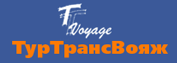 тел. +7 (495) 970 0122Верона – озеро Гарда* – Венецианская лагуна* – Венеция – Флоренция – Пиза* – Кьянчано Терме – Сиена* – Кьянти* – Сан-Джиминьяно* – Рим – Тиволи* – Кастелли Романи* – Сполето – Ассизи – ВеронаПродолжительность: 8 дней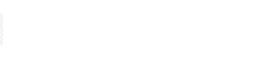 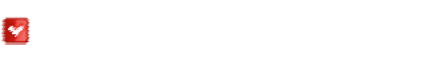 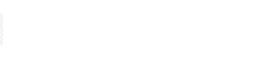 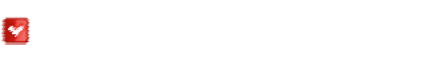 Базовая стоимость тура при 2-х местном размещении включает:Все переезды по маршруту на комфортабельном автобусе туркласса; за туристом закрепляется место в автобусе на весь маршрутПроживание в проверенных отелях туркласса 3* по всему маршруту. Питание: завтраки в отеляхЭкскурсионное обслуживание согласно программе. Обратите внимание, что обзорные экскурсии по программе входят в стоимостьОпытный сопровождающий по маршруту в экскурсионные дни.Карты городов и справочные материалы по маршруту, видео и аудио сопровождение.Базовая стоимость рассчитана на 1 человека при размещении в 2-х местном номере. По запросу возможен подбор пары.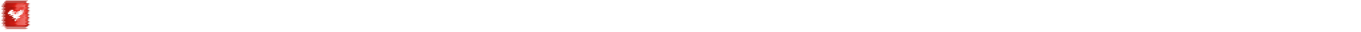 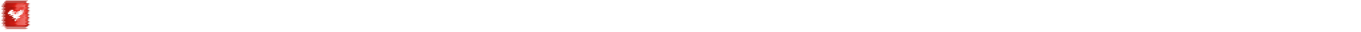 Доплата за авиаперелёт (регулярные рейсы). Стоимость билетов. Возможно бронирование без авиабилета (количество мест без а/б ограничено).Виза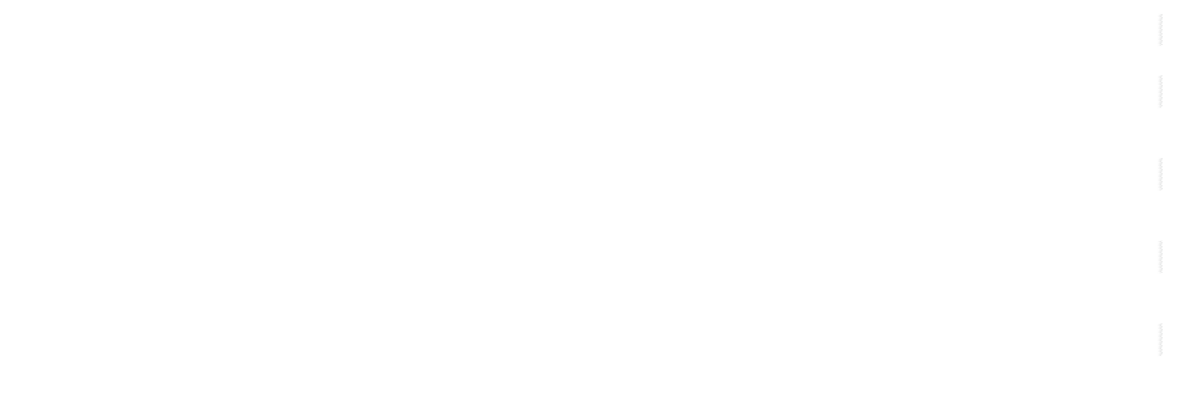 Медицинская страховка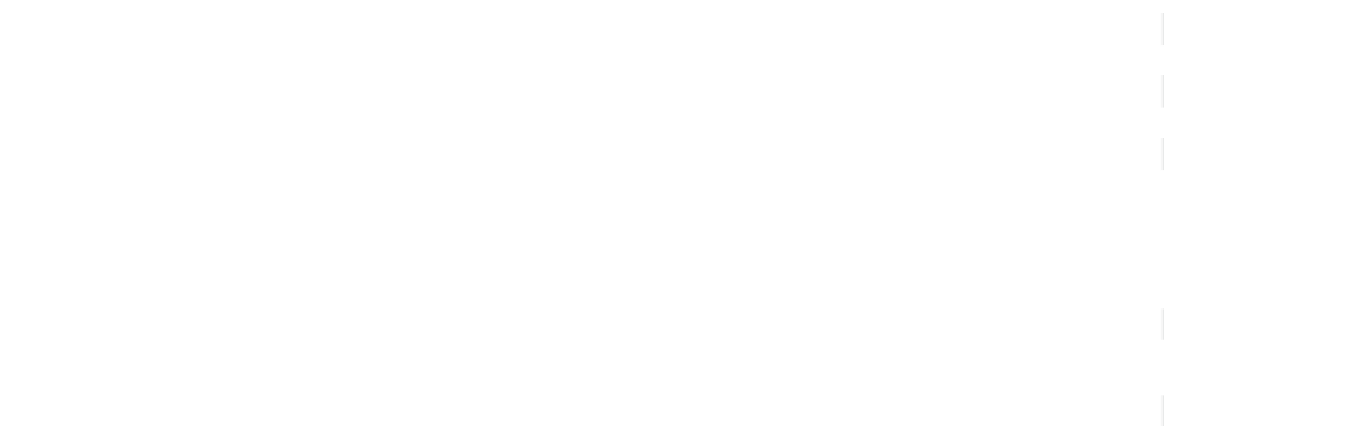 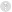 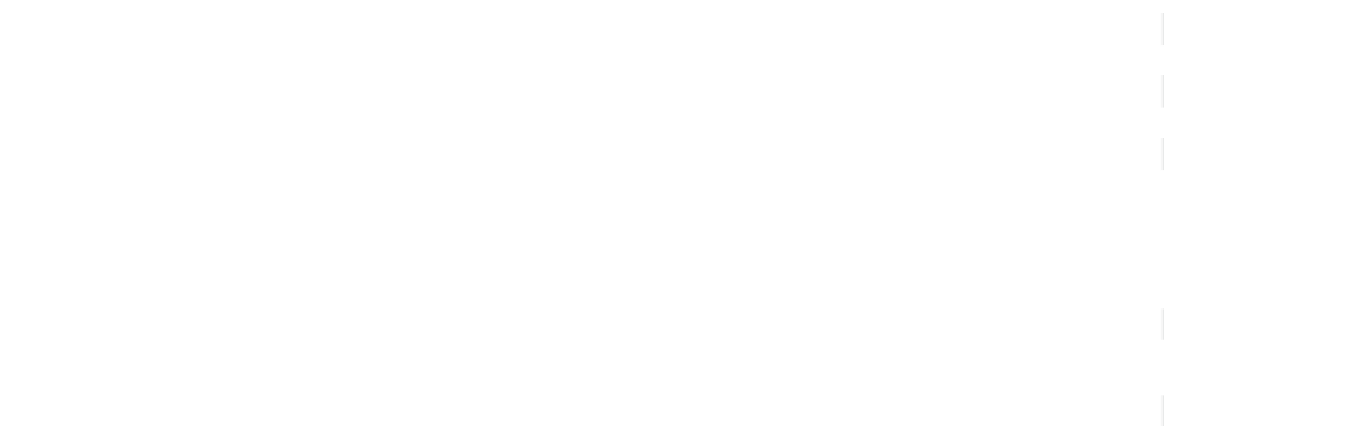 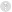 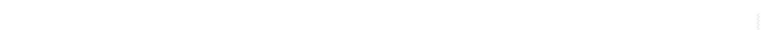 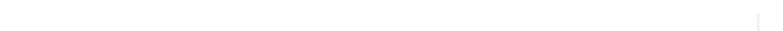 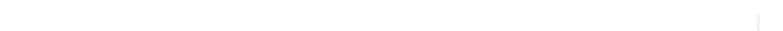 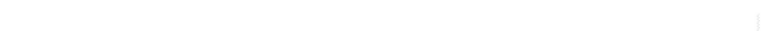 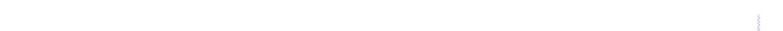 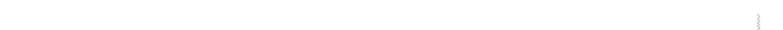 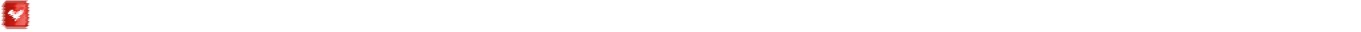 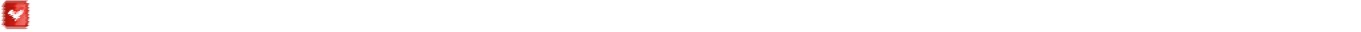 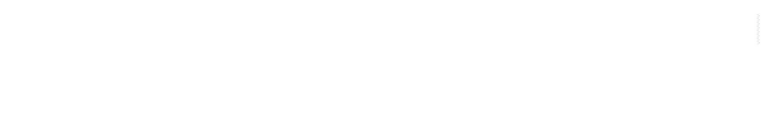 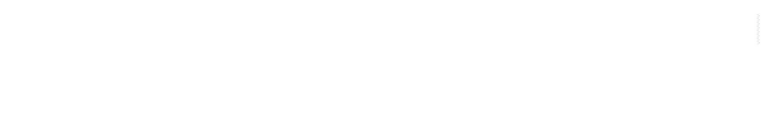 Галерея Уффици-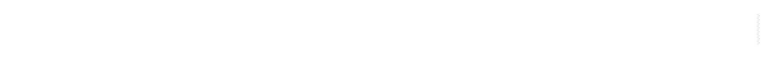 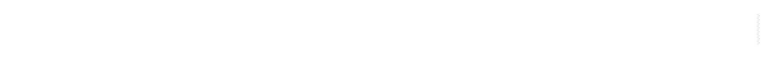 Билет на катер и налог на посещение Венеции. Обязательная доплата на месте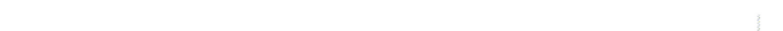 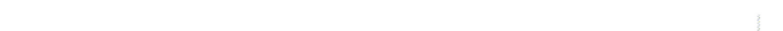 Посещение Дворца Дожей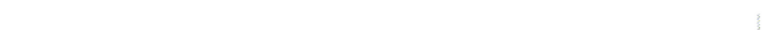 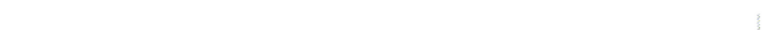 Катание на гондолах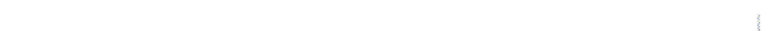 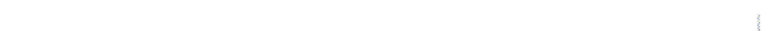 Поездка по островам Венецианской лагуны (Мурано, Бурано) из Венеции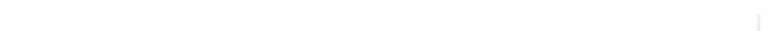 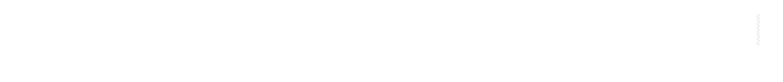 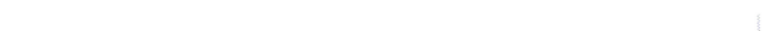 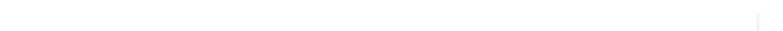 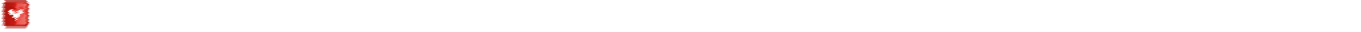 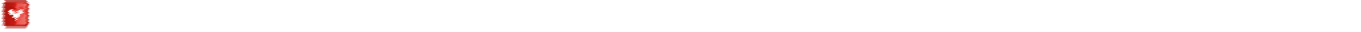 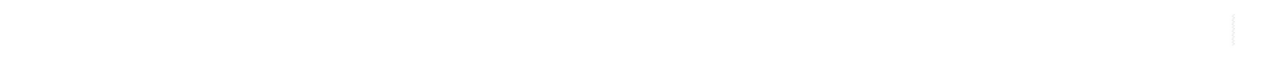 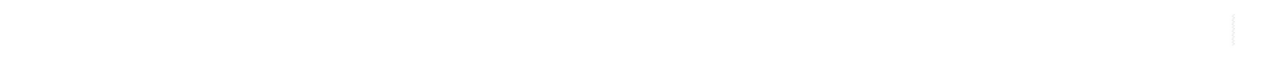 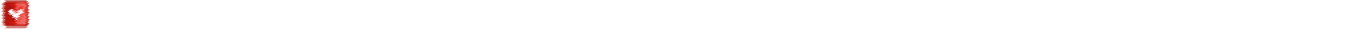 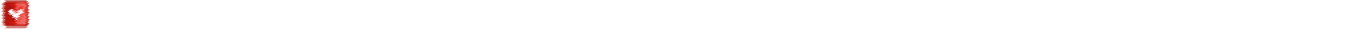 ДЛЯ БРОНИРОВАНИЯ МЕСТ КЛИКНИТЕ НА ДАТУМесяцДаты Базовая стоимость+ сезонная доплата+ топливный сбор (при наличии)   2019	Сентябрь	22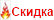 с Макаровой Ольгой Авиаперелеты 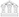 от 460 410' у.е.Выезд 22 сентября. С 18 августа по 27 октября у гостей итальянской Сиены будет уникальная возможность увидеть великолепные мозаики на полу главного городского собора, обычно скрытого от паломников и туристов. Стоимость {EUR}8{/EUR} включает: билет + бронь ПодробнееАэропорт	Вылет	Прилет	РейсТуда	Шереметьево, Москва — Valerio Catullo, ВеронаОбратно Valerio Catullo,Верона — Шереметьево, МоскваОктябрь	2722.09.201907:3529.09.201911:0022.09.201910:0029.09.201915:30от 460 у.е.SU2482SU2483с Рябцевой Викторией АвиаперелетыАэропорт	Вылет	Прилет	РейсТуда	Шереметьево, Москва — Valerio Catullo, ВеронаОбратно Valerio Catullo,Верона — Шереметьево, Москва27.10.201908:2503.11.201910:4527.10.201909:5503.11.201916:10SU2482SU2483Места естьМеста от 1 до 5Мест нетМеста по запросу Условные обозначения: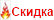 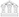 •АкцииАкция: Забронируй место бесплатно. Нужно время подумать? Бронируйте место в автобусе без предоплаты!Акция: Скидка за последний ряд.Программа турадень Москва – Верона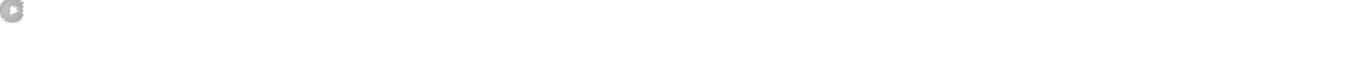 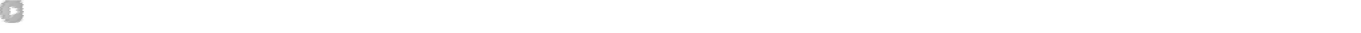 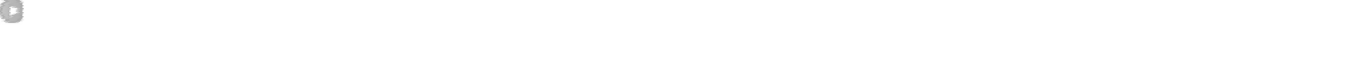 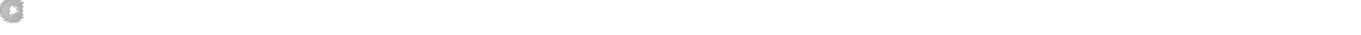 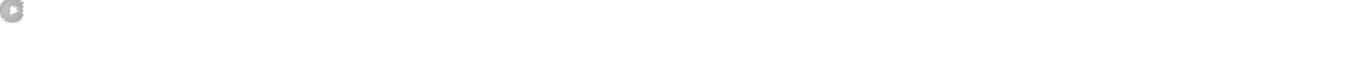 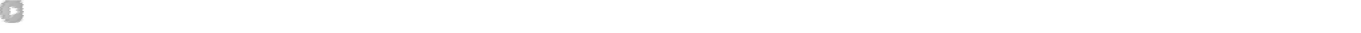 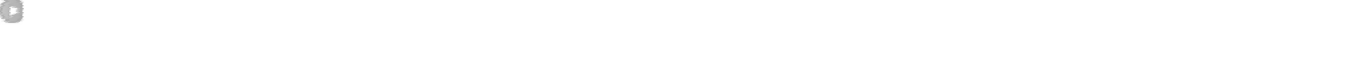 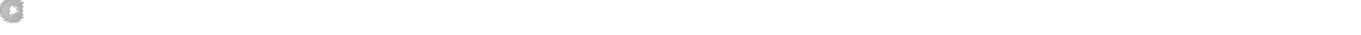 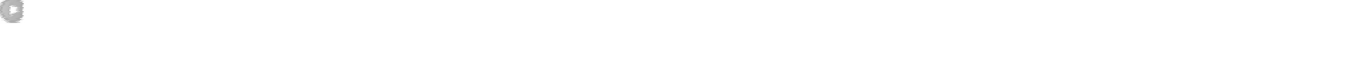 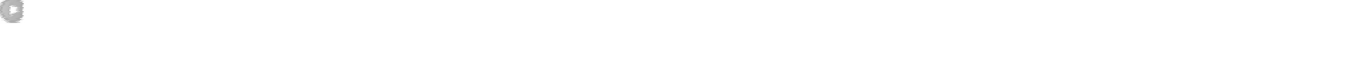 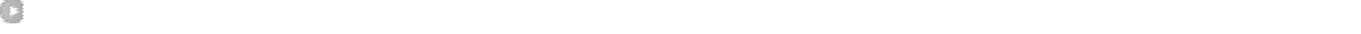 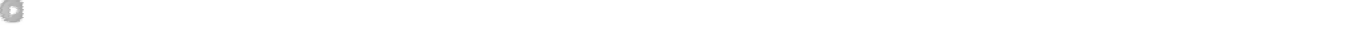 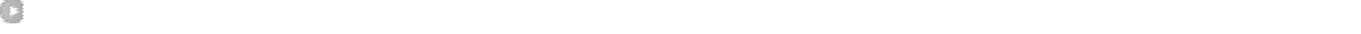 день Венеция – острова Венецианской лагуны*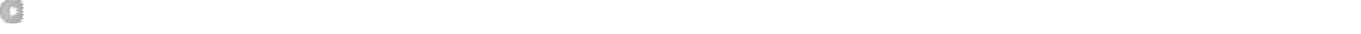 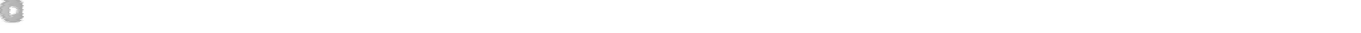 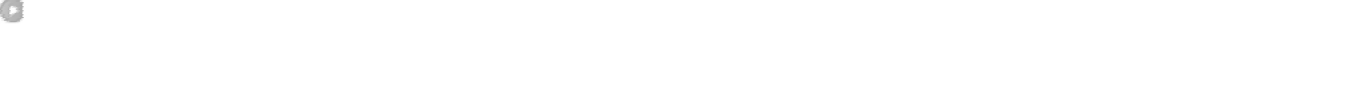 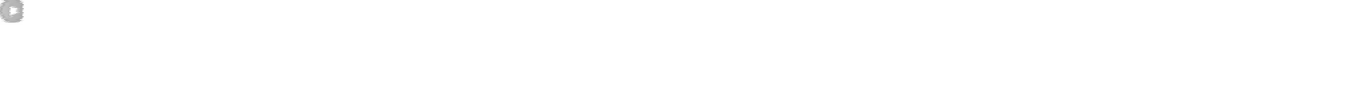 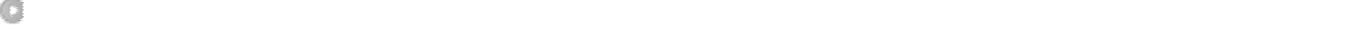 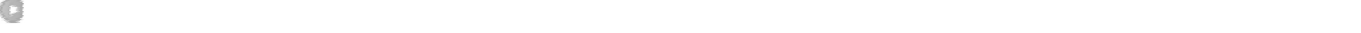 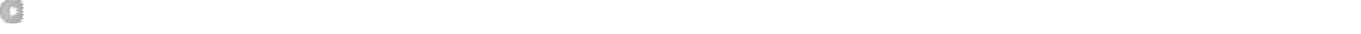 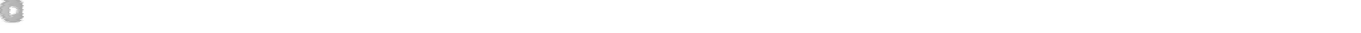 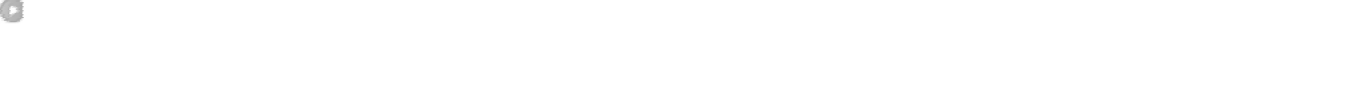 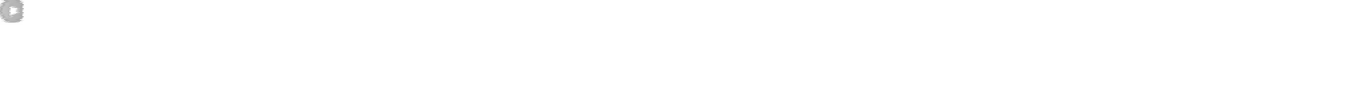 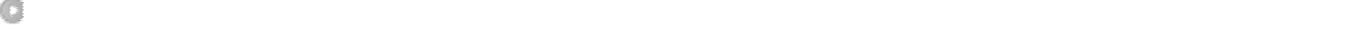 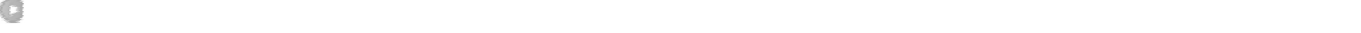 день Флоренция – Пиза*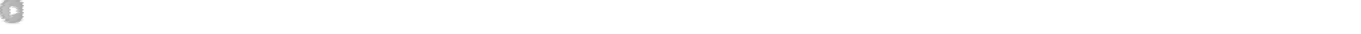 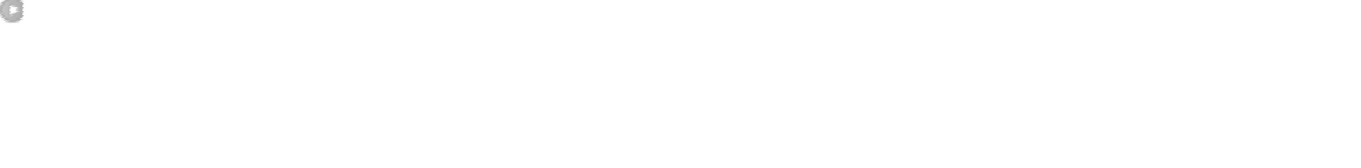 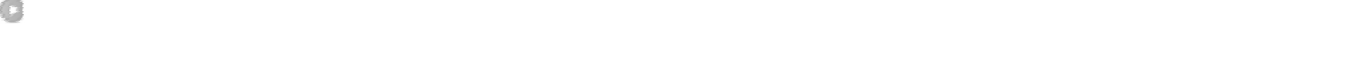 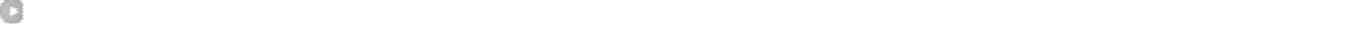 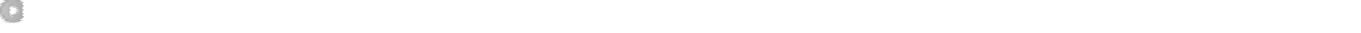 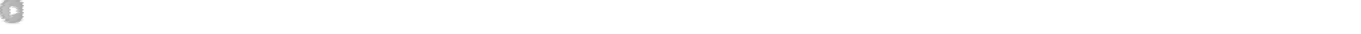 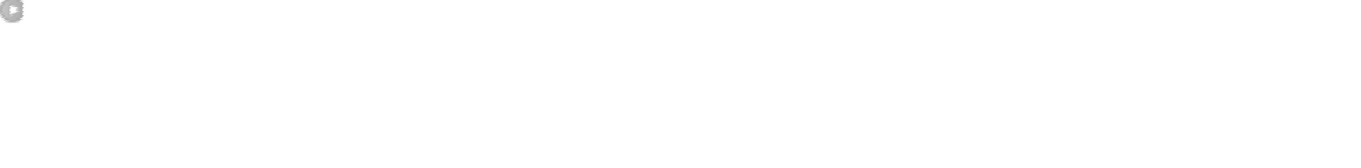 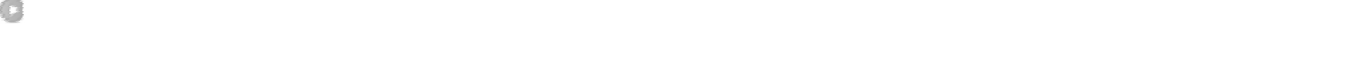 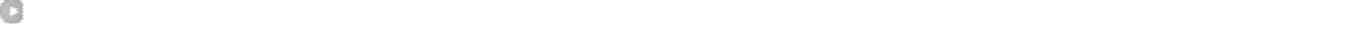 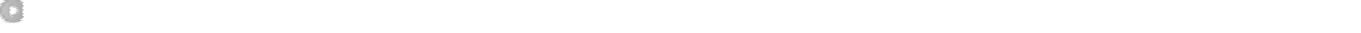 день Сиена* - Кьянти* - Сан Джиминьяно*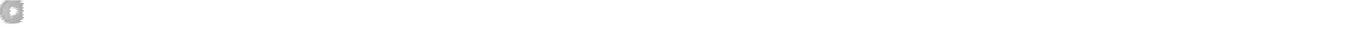 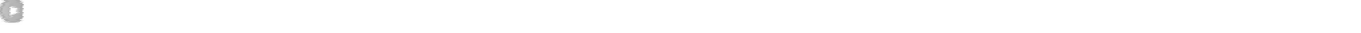 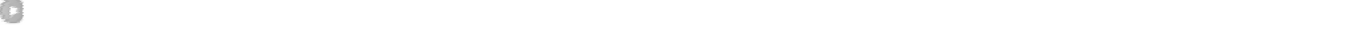 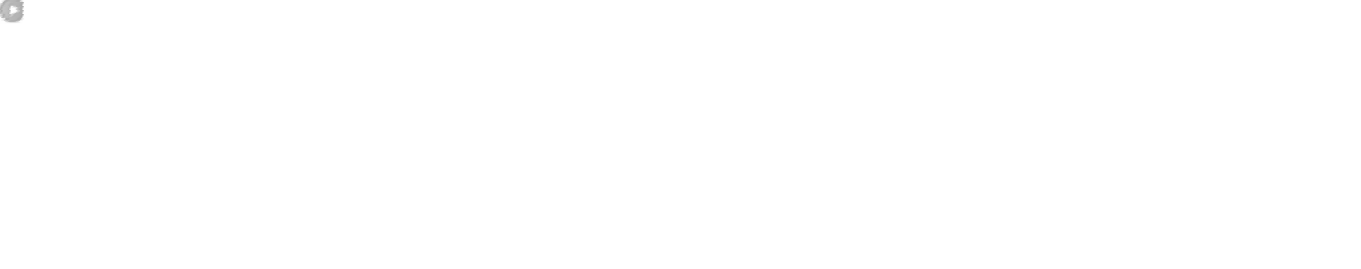 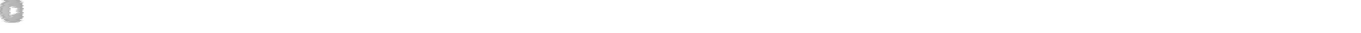 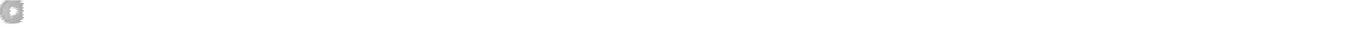 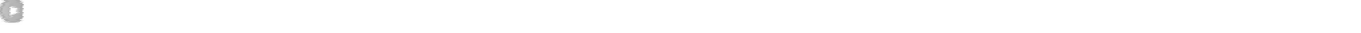 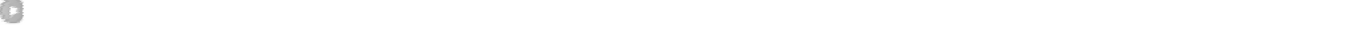 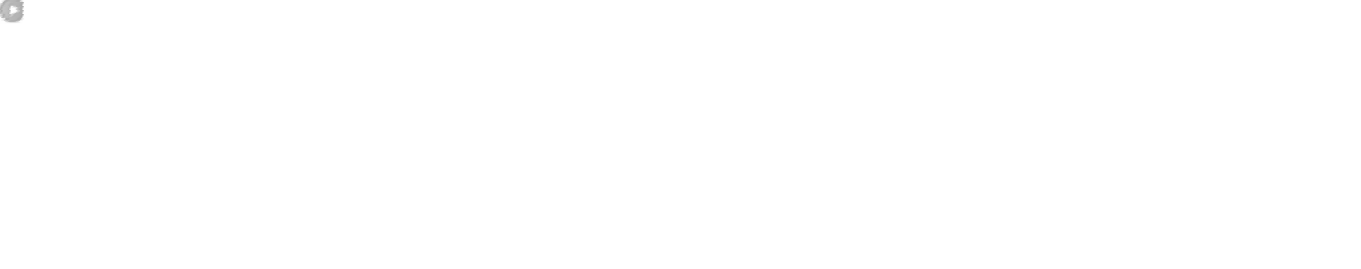 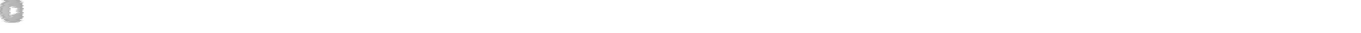 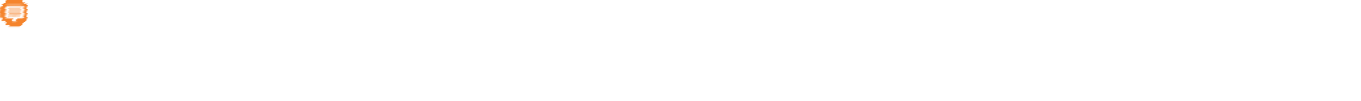 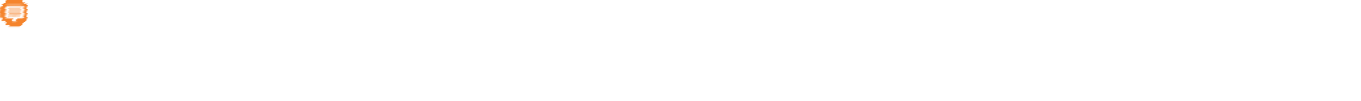 день Рим –Тиволи*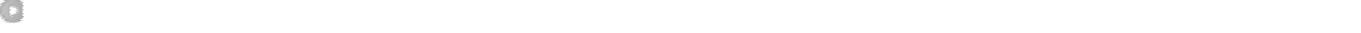 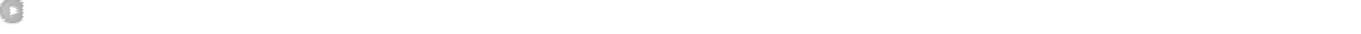 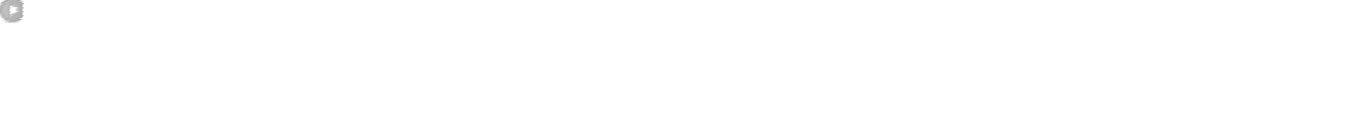 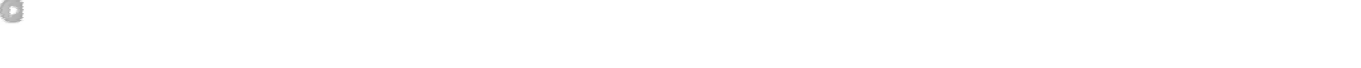 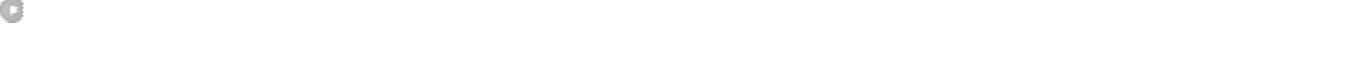 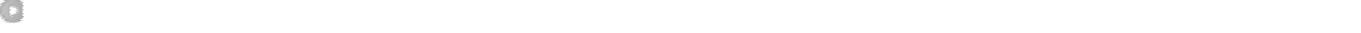 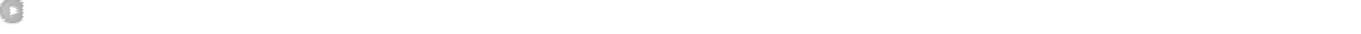 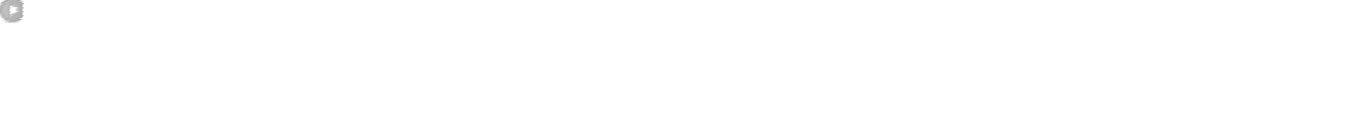 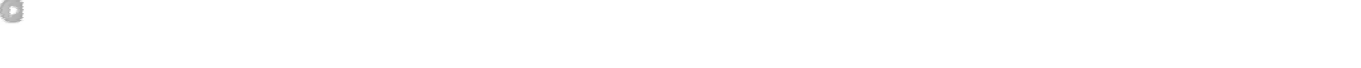 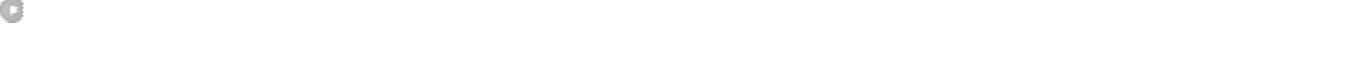 день Рим – Кастелли Романи*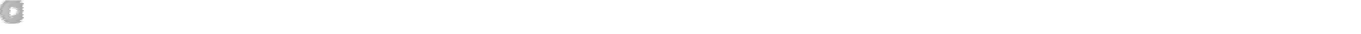 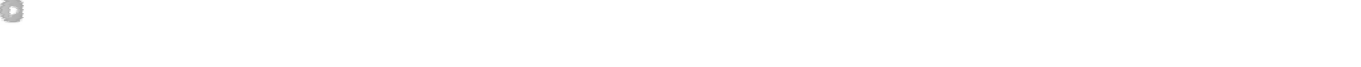 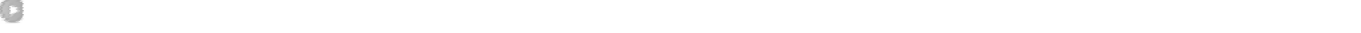 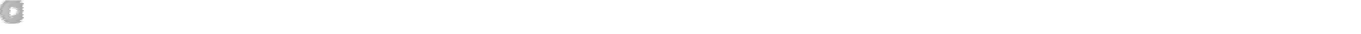 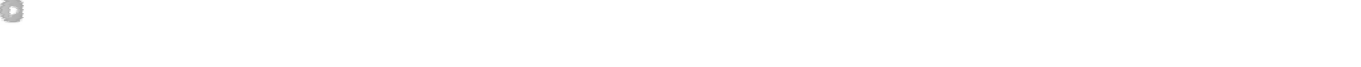 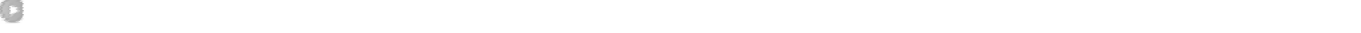 день Сполето - Ассизи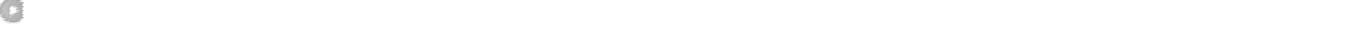 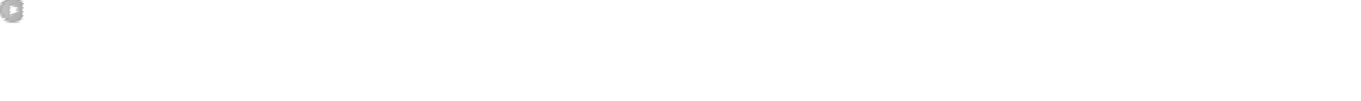 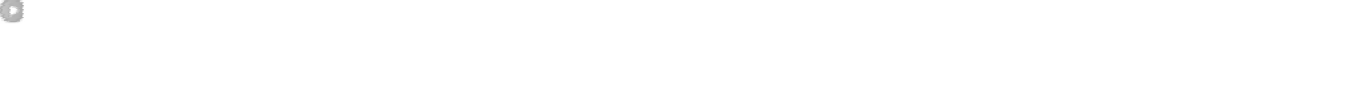 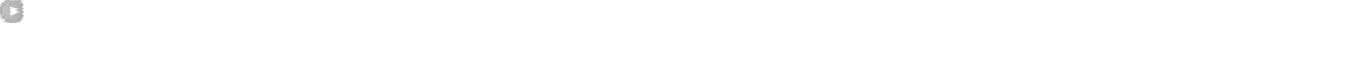 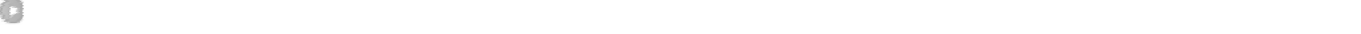 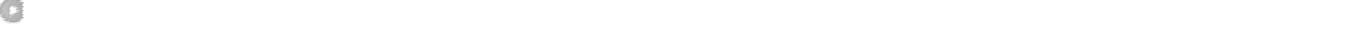 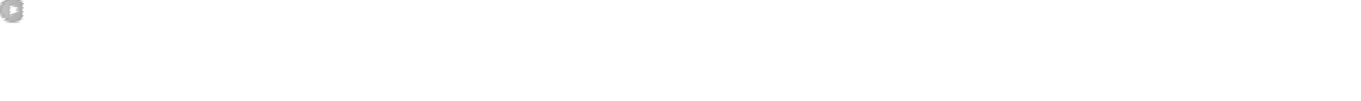 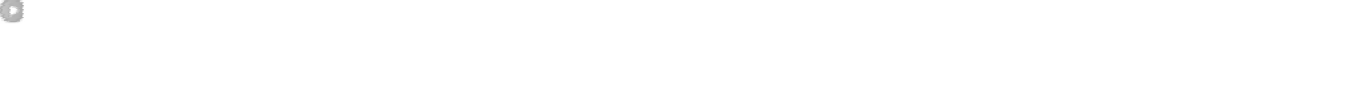 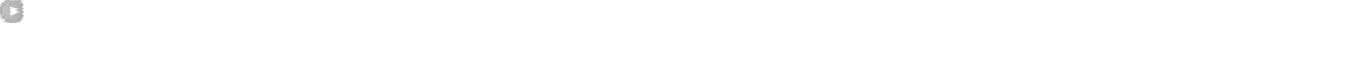 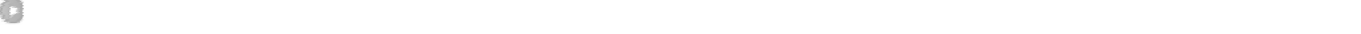 день Верона - Москва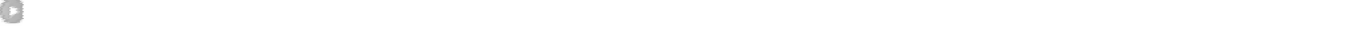 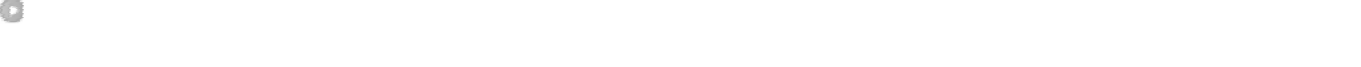 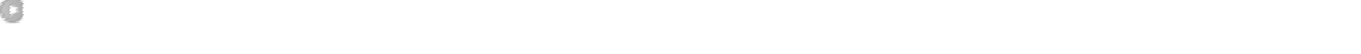 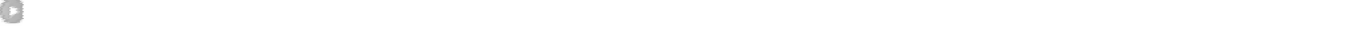 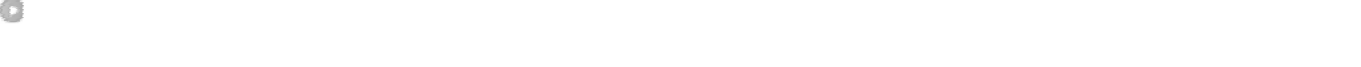 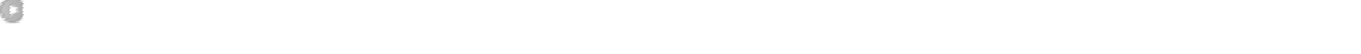 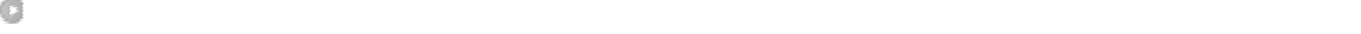 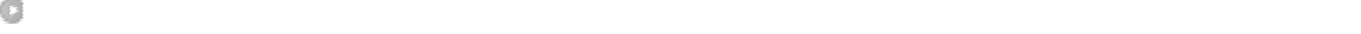 (*) – Таким знаком отмечены мероприятия, которые оплачивается по желанию (стоимость для взрослого /ребенка до 18 лет), при условии набора необходимого количества участников от 15 чел.). Правила организации дополнительных мероприятий предоставлены на сайте.Допускаются изменения порядка мероприятий, графика движения, поздние прибытия, сокращение времени пребывания в городах и в отелях в связи с задержками на границе, тяжелой транспортной ситуацией, погодными условиями, с изменениями городов, времени вылета/прилета и другим. Указанные в программе тура расстояния являются приблизительными.Предусмотрите дополнительные расходы на питание от 30 у.е. / день и на экскурсии, для туров по Скандинавии, Великобритании и Швейцарии на питание от 40 у.е. / день и на экскурсии.Сведения о фамилии, имени сопровождающего группы (гида-сопровождающего) носят характер предварительной информации, не являются существенными условиями договора о реализации туристского продукта. Туроператор вправе осуществить замену сопровождающего(гида-сопровождающего). Компенсаций в этом случае не предусмотрено.Сведения о модели и иных характеристиках транспортного средства носят исключительно характер предварительной информации и не являются договорными условиями. Туроператор вправе предоставить для использования в туре любой иной транспорт туристского назначения без каких-либо объяснений и компенсаций.Туристские услуги предоставляются туроператором в форме групповых туров при условии набора минимального количества туристов 30 человек.Оформление визы Италия в Москве (личное присутствие)Заявитель сдаёт отпечатки пальцев. Комплектование, подачу, оплату сборов и получение документов производит "Туртранс-Вояж"80 у.е.Визовая поддержка Италия в регионе (личная подача документов)Заявитель лично подаёт документы, оплачивает сборы в региональном визовом центре (около 75 у.е.), получает документы в регионе самостоятельно. "Туртранс-Вояж" оказывает визовую поддержку удалённо.20 у.е.Оформление визы Италия в Москве, детям до 18 лет.Заявитель сдаёт отпечатки пальцев. Комплектование, подачу, оплату сборов и получение документов производит "Туртранс-Вояж".75 у.е.Визовая поддержка Италия в регионе, детям до 18 лет.Заявитель лично подаёт документы, оплачивает сборы в региональном визовом центре (около 75 у.е.), получает документы в регионе самостоятельно. "Туртранс-Вояж" оказывает визовую поддержку удалённо.15 у.е.Оформление визы Италия (без личного присутствия)Для клиентов, уже прошедших процедуру дактилоскопии (действует в течении 5 лет после сдачи отпечатков пальцев) и детей до 12 лет.75 у.е.Медицинская страховка выезжающего за рубеж для лиц до 64 лет. Подробнее об условиях страхованияТерритория страхования: все страны по туру, кроме РФ.10 у.е.Медицинская страховка выезжающего за рубеж для лиц от 65 до 75 лет. Подробнее об условиях страхованияТерритория страхования: все страны по туру, кроме РФ.15 у.е.Медицинская страховка выезжающего за рубеж для лиц от 76 лет. Подробнее об условиях страхованияТерритория страхования: все страны по туру, кроме РФ.20 у.е.Услуга «гарантийный платеж от невыезда»20 у.е.Наушники для экскурсионной программы (оплата на маршруте)7 у.е.обязательный муниципальный налог на проживание в отелях (Италия). Оплата на маршруте15 у.е.Обязательная доплата: туристический сбор и билет на катер в Венеции (оплачивается на маршруте)18 у.е.налог на посещение Венеции, вводится с 01.05.2019 (оплата на маршруте)3 у.е.предоплата за гарантированные экскурсии (Уффици, музеи Ватикана, Вилла Барберини). Полную стоимость см. в программе. Доплата намаршруте. При отказе от экскурсий предоплата не возвращается30 у.е.Single - доплата за одноместное размещение в отеле по запросу210 у.е.Сезонная доплата на некоторые даты выездов 40 у.е.. Цена, указанная напротив даты в разделе "Даты и места в автобусе", уже включает сезонную доплату.Сезонная доплата на некоторые даты выездов 40 у.е.. Цена, указанная напротив даты в разделе "Даты и места в автобусе", уже включает сезонную доплату.Топливный сбор - обязательная доплата. Цена, указанная напротив даты в разделе "Даты и места в автобусе ", уже включает топливныйсбор.15 у.е.-25 у.е.(для всех)Ватиканские музеи40 у.е. (до 15.04.19: взрослые) / 30 у.е. (до 15.04.19: дети до 18лет) / 45 у.е. (c 15.04.19: взрослые) / 35 у.е. (c 15.04.19: дети до 18-лет)Поездка в Тиволи-30 у.е.(взрослые) / 25 у.е. (дети до 18 лет)Поездка на озеро Гарда-25 у.е.(для всех)Экскурсия "Фонтаны и площади Рима" (дополнительная)-13 у.е.(взрослые) / 8 у.е. (дети до 18 лет)Экскурсия по Ассизи с местным гидом-10 у.е.(для всех)Поездка в Кастелли Романи (трансфер)-15 у.е.(для всех)Вилла Барберини35 у.е. (для всех)-Поездка в Пизу*-25 у.е.(для всех)Поездка "Сиена - Кьянти - Сан Джиминьяно"-45 у.е.(для всех)